Отчет № о рыночной стоимости имуществаРезультаты анализа имеющейся в нашем распоряжении информации позволяют сделать вывод о том, что рыночная стоимость объекта оценки по состоянию на  составила:СВЕДЕНИЯ ОБ ОЦЕНЩИКЕ И ОРГАНИЗАЦИИИСПОЛЬЗУЕМАЯ ТЕРМИНОЛОГИЯВ соответствии с требованиями Федерального закона «Об оценочной деятельности в Российской Федерации» от 29.07.1998 г. №135 – ФЗ и Федеральных стандартов оценки: ФСО №1, ФСО №2, ФСО №3, утвержденных Приказами Минэкономразвития России от 20.05.2015 г. №№ 297, 298, 299 (соответственно) и ФСО №7, утвержденного Приказом Минэкономразвития России от 25.09.2014 г. № 611:Оценочная деятельность. Под оценочной деятельностью понимается профессиональная деятельность субъектов оценочной деятельности, направленная на установление в отношении объектов оценки рыночной, кадастровой или иной стоимости.Рыночная стоимость объекта оценки. Наиболее вероятная цена, по которой данный объект оценки может быть отчужден на открытом рынке в условиях конкуренции, когда стороны сделки действуют разумно, располагая всей необходимой информацией, а на величине цены сделки не отражаются какие-либо чрезвычайные обстоятельства, то есть когда:одна из сторон сделки не обязана отчуждать объект оценки, а другая сторона не обязана принимать исполнение;стороны сделки хорошо осведомлены о предмете сделки и действуют в своих интересах;объект оценки представлен на открытом рынке посредством публичной оферты, типичной для аналогичных объектов оценки;цена сделки представляет собой разумное вознаграждение за объект оценки и принуждения к совершению сделки в отношении сторон сделки с чьей-либо стороны не было;платеж за объект оценки выражен в денежной форме.Объект оценки. К объектам оценки относятся объекты гражданских прав, в отношении которых законодательством Российской Федерации установлена возможность их участия в гражданском обороте.Цена- это денежная сумма, запрашиваемая, предлагаемая или уплачиваемая участниками в результате совершенной или предполагаемой сделки.Стоимость объекта оценки - это наиболее вероятная расчетная величина, определенная на дату оценки в соответствии с выбранным видом стоимости согласно требованиям Федерального стандарта оценки "Цель оценки и виды стоимости (ФСО N 2)".Итоговая величина стоимости - стоимость объекта оценки, рассчитанная при использовании подходов к оценке и обоснованного оценщиком согласования (обобщения) результатов, полученных в рамках применения различных подходов к оценке.Подход к оценке - это совокупность методов оценки, объединенных общей методологией. Метод проведения оценки объекта оценки - это последовательность процедур, позволяющая на основе существенной для данного метода информации определить стоимость объекта оценки в рамках одного из подходов к оценке.Дата определения стоимости объекта оценки (дата проведения оценки, дата оценки) - это дата, по состоянию на которую определена стоимость объекта оценки.Информация о событиях, произошедших после даты оценки, может быть использована для определения стоимости объекта оценки только для подтверждения тенденций, сложившихся на дату оценки, в том случае, когда такая информация соответствует сложившимся ожиданиям рынка на дату оценки.Допущение - предположение, принимаемое как верное и касающееся фактов, условий или обстоятельств, связанных с объектом оценки или подходами к оценке, которые не требуют проверки оценщиком в процессе оценки.Объект-аналог - объект, сходный объекту оценки по основным экономическим, материальным, техническим и другим характеристикам, определяющим его стоимость.Сравнительный подход - совокупность методов оценки, основанных на получении стоимости объекта оценки путем сравнения оцениваемого объекта с объектами-аналогамиДоходный подход - совокупность методов оценки, основанных на определении ожидаемых доходов от использования объекта оценки.Затратный подход - совокупность методов оценки стоимости объекта оценки, основанных на определении затрат, необходимых для приобретения, воспроизводства либо замещения объекта оценки с учётом износа и устареваний.Подходы к оценке: затратный подход – совокупность методов оценки стоимости Объекта оценки, основанных на определении затрат, необходимых для восстановления либо замещения Объекта оценки, с учётом его износа; сравнительный подход – совокупность методов оценки стоимости Объекта оценки, основанных на сравнении Объекта оценки с аналогичными объектами, в отношении которых имеется информация о ценах сделок с ними; доходный подход – совокупность методов оценки стоимости Объекта оценки, основанных на определении ожидаемых доходов от Объекта оценки.Ликвидационная стоимость Объекта оценки – стоимость Объекта оценки в случае, если Объект оценки должен быть отчуждён в срок меньше обычного срока экспозиции аналогичных объектов.Срок экспозиции Объекта оценки – период времени, начиная с даты представления на открытый рынок (публичная оферта) Объекта оценки до даты совершения сделок с ним.Дата проведения оценки – календарная дата, по состоянию на которую определяется стоимость Объекта оценки.Метод оценки – способ расчета стоимости Объекта оценки в рамках одного из подходов к оценке.Цена – денежная сумма, предлагаемая или уплаченная за Объект оценки или его аналог.Аналог Объекта оценки – сходный по основным экономическим, материальным, техническим и другим характеристикам Объекту оценки другой объект, цена которого известна из сделки, состоявшейся при сходных условиях.Итоговая величина стоимости Объекта оценки – величина стоимости Объекта оценки, полученная как итог обоснованного оценщиком обобщения результатов расчетов стоимости Объекта оценки при использовании различных подходов к оценке и методов оценки.Основой применения данного подхода является тот факт, что стоимость Объекта оценки непосредственно связана с ценой продажи аналогичных объектов. Каждая сопоставимая продажа сравнивается с Объектом оценки. В цену сопоставимой продажи вносятся поправки (корректировки), отражающие существенные различия между ними.При использовании сравнительного подхода Оценщиком были предприняты следующие шаги: Сбор данных, изучение рынка недвижимости, отбор аналогов из числа сделок купли-продажи и предложений на продажу (публичных оферт); Проверка информации по каждому отобранному аналогу о цене продажи и запрашиваемой цене, оплате сделки, физических характеристиках, местоположении и иных условиях сделки; Анализ и сравнение каждого аналога с Объектом оценки по времени продажи (выставлению оферты), местоположению, физическим характеристикам и условиям продажи; Корректировка цен продаж или запрашиваемых цен по каждому аналогу в соответствии с имеющимися различиями между ним и Объектом оценки; Согласование скорректированных цен аналогов и вывод показателя стоимости Объекта оценки.На этапе сбора информации Оценщику не удалось собрать достаточное количество документально подтверждённых данных о состоявшихся сделках купли-продажи аналогичных объектов.Причиной послужила распространённая в российском деловом обороте практика сохранения подобной информации в режиме конфиденциальности, т.е. отсутствие свободного доступа к базам данных (листингам), где хранится документально подтверждённая информация об условиях сделок по продаже объектов жилой недвижимости.При сравнительном анализе стоимости Объекта оценки с ценами аналогов Оценщик использовал данные по ценам предложений (публичных оферт) аналогичных объектов, взятых из открытых источников (печатных изданий, официальных интернет-сайтов и т.п.). Такой подход, по мнению Оценщика, оправдан с той точки зрения, что потенциальный покупатель прежде, чем принять решение о покупке объекта недвижимости проанализирует текущее рыночное предложение и придет к заключению о возможной цене предлагаемой квартиры, учитывая все его достоинства и недостатки относительно объектов сравнения.При отсутствии в свободном доступе баз данных (листингов) с ценами реальных сделок, на которые опираются в своей работе оценщики большинства стран мира, Оценщик справедливо сделал вывод, что данные публичных оферт наиболее близки к реальным ценам сделок купли-продажи, и, следовательно, в наибольшей степени отвечают требованиям российского законодательства в области оценки.Таким образом, Оценщиком в процессе расчётов были использованы данные, именуемые в ГК РФ как «оферта» и «публичная оферта» (Ст. 435 и 437). Следовательно, Оценщик гипотетически (с учетом соответствующих корректировок) предполагал, что лицо, «сделавшее предложение, считает себя заключившим договор с адресатом, которым будет принято предложение».На момент проведения оценки на рынке предлагалось несколько аналогов с соответствующим местоположением и сопоставимых по своим основным экономическим, материальным, техническим и другим характеристикам с объектом оценки. Данные об аналогах проанализированы Оценщиком и сведены в расчётную таблицу, которая приведена в приложениях к Отчёту.В ходе анализа к ценам аналогов были внесены корректировки на различия, существующие между аналогами и Объектом оценки. Отрицательная корректировка вносится в случае, если по данному показателю аналог превосходит Объект оценки, а положительная - если по данному показателю аналог ему уступает.Величина корректировки определялась Оценщиком экспертным путем или на основании весовой доли элемента сравнения в общей стоимости Объекта оценки. Оценщик учёл следующие виды корректировок: торг, вид собственности, материал стен, этажность дома, состояние дома, этаж расположения, общая площадь без учета лоджий и балконов и количество комнат, наличие автомагистрали, как источника шума, Состояние и уровень отделки.Расчет стоимости объекта оценкиЗАКЛЮЧЕНИЕ.В анализе, при определении рыночной стоимости объекта оценки, использовались аналогичные объекты, которые не имеют ограничений и обременений по правам собственности, выставлены на открытый рынок при рыночных условиях сделок и финансирования. Проведя исследования и выполнив соответствующие расчёты, Оценщик пришёл к выводу, что стоимость объекта оценки по состоянию на дату оценки с учётом округления составляет:ДОКУМЕНТЫ ОРГАНИЗАЦИИ И ОЦЕНЩИКА 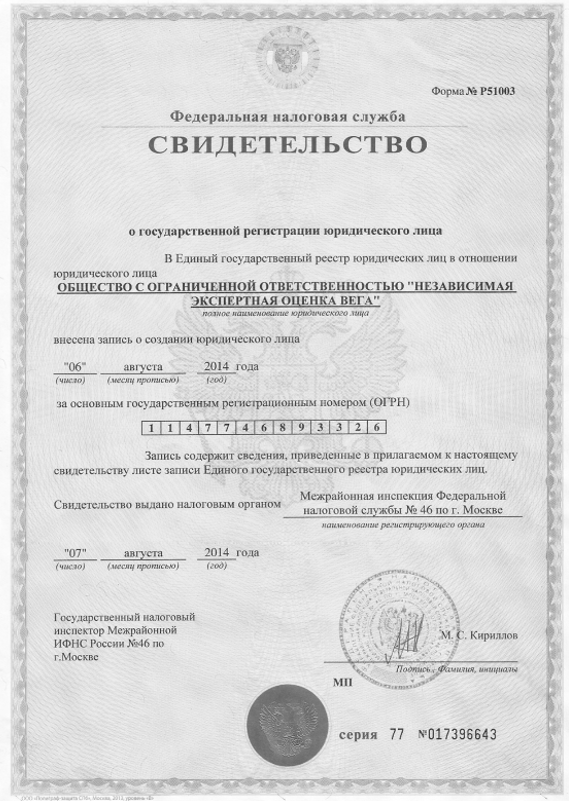 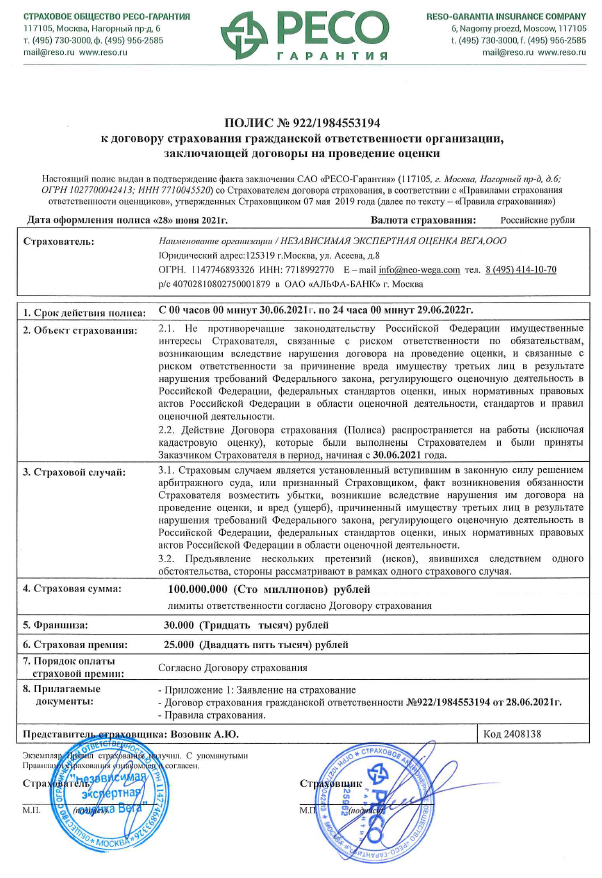 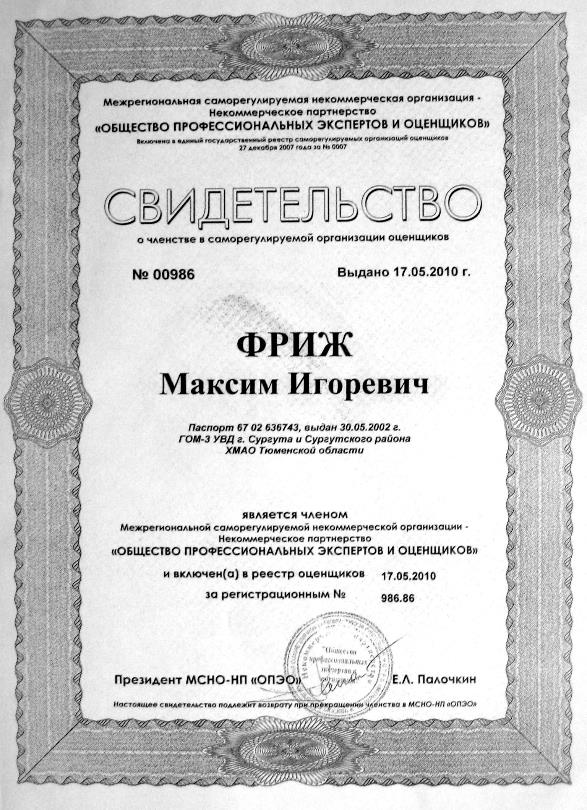 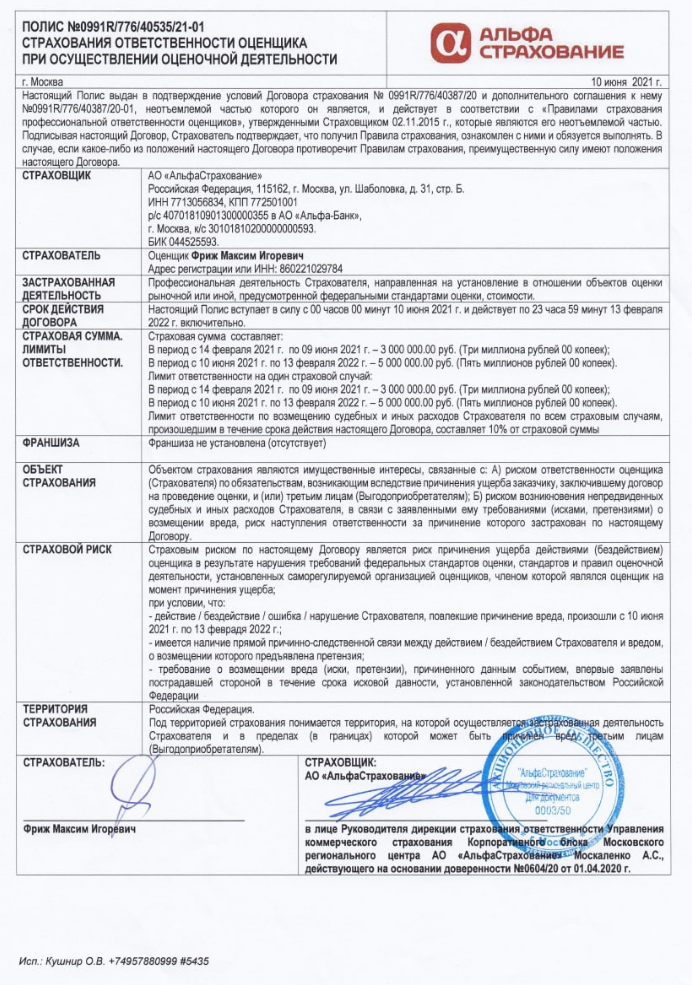 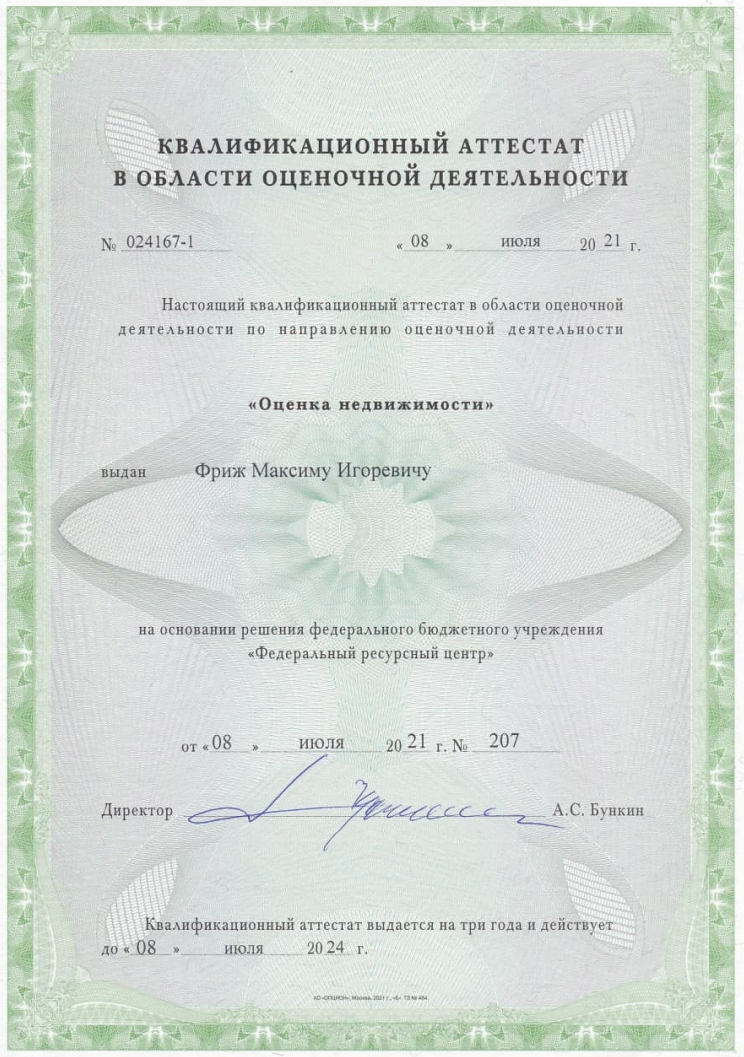 ИНФОРМАЦИОННО-АНАЛИТИЧЕСКИЕ МАТЕРИАЛЫ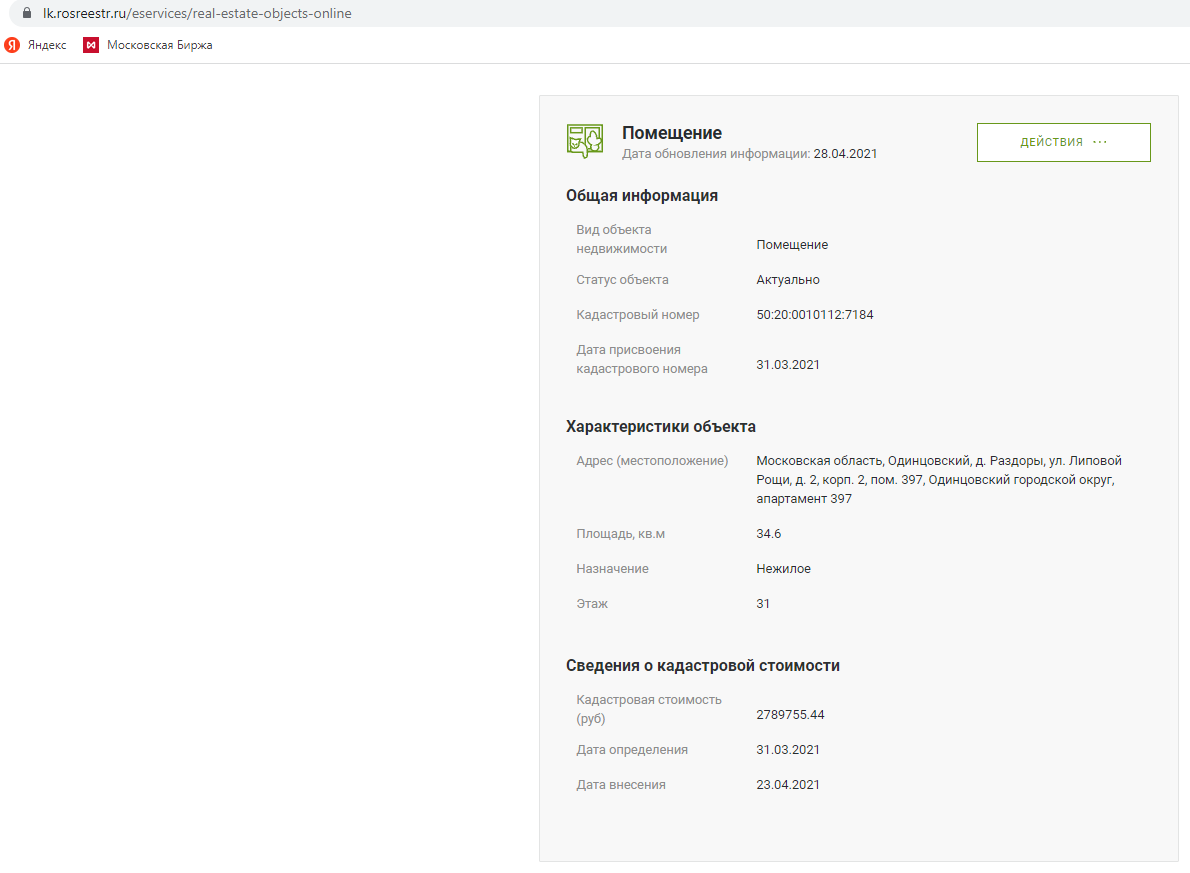 https://lk.rosreestr.ru/eservices/real-estate-objects-online МАТЕРИАЛЫ ЗАКАЗЧИКА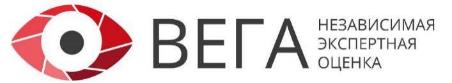 125315, г. Москва, Ленинградский проспект д. 80 корп. 16, офис 409тел. (495) 414-10-70www.Neo-Wega.come-mail: Info@neo-wega.ruОписание объекта оценкиОписание объекта оценкиНаименование:Имущественные права на объект оценки:Право собственностиПравообладатель:XXXXXXXXX XXXXXXXX XXXXXXXЗаказчик оценки:XXXXXXXXX XXXXXXXX XXXXXXXВид определяемой стоимости:РыночнаяДата оценки:Дата составления отчета:00 октября 2021 г.Цель оценки:Определение рыночной стоимости объекта оценкиПредполагаемое использование результатов оценки:Наименование объекта оценкиРыночная стоимость объекта оценки, округленноРыночная стоимость объекта оценки, округленноРыночная стоимость объекта оценки, округленноГенеральный директор ООО «Независимая экспертная оценка Вега»Назаров К.С.Генеральный директор ООО «Независимая экспертная оценка Вега»Назаров К.С.М.П.    _____________________Сведения об оценщике, работающем на основании трудового договораСведения об оценщике, работающем на основании трудового договораСведения об оценщике, работающем на основании трудового договораИсполнитель – специалист-оценщикФамилия, Имя, ОтчествоФриж Максим ИгоревичИсполнитель – специалист-оценщикИнформация о членстве в саморегулируемой организации оценщиков, местонахождение саморегулируемой организацииЧлен некоммерческого партнёрства «Общества профессиональных экспертов и оценщиков, регистрационный номер № 986.86 от 17.05.2010, трудовой договор №12 от 01 сентября 2017 года.Исполнитель – специалист-оценщикВид, номер и дата выдачи документа, подтверждающего получение знаний в области оценочной деятельностиВысшее юридическое, квалификация юрист эксперт-криминалист по специальности юриспруденция, диплом о высшем образовании БВС № 0374278 выдан 27 июля 2000 г. Волгоградский юридический институт МВД РФ.Федеральное государственное бюджетное образовательное учреждение высшего профессионального образования «Курганский государственный университет» диплом о профессиональной переподготовке ПП №793325, регистрационный номер 55. (Программа «Оценка стоимости предприятия (бизнеса)»Повышение квалификации: Свидетельство о повышении квалификации «Оценочная деятельность», подтверждающее получение профессиональных знаний в соответствии с образовательными программами, согласованными с Минимуществом России, диплом № 622402448409 выдан 28 ноября 2015г. ЧОУ ВО «Рязанский институт бизнеса и управления», г. Рязань.Квалификационный аттестат в области оценочной деятельности № 024167-1 от 08.07.2021 г. по направлению «Оценка недвижимости». ФБУ «Федеральный ресурсный центр по организации подготовки управленческих кадров» г. Москва.Исполнитель – специалист-оценщикСведения о страховании гражданской ответственности оценщикаСтраховой полис: № 0991R/776/40535/21-01 АО «АльфаСтрахование». Срок действия договора страхования – с 10 июня 2021 г. по 13 февраля 2022 г. Страховая сумма 5 000 000 (Пять миллионов) рублейИсполнитель – специалист-оценщикСтаж работы в оценочной деятельности Стаж работы в области оценочной деятельности с 2010 г.Исполнитель – специалист-оценщикКонтактный телефон:8 (495) 414-10-70Исполнитель – специалист-оценщикЭл. почта:info@neo-wega.ruСведения о юридическом лице, с которым оценщик заключил трудовой договорСведения о юридическом лице, с которым оценщик заключил трудовой договорСведения о юридическом лице, с которым оценщик заключил трудовой договорИсполнитель – контракторСведения о юридическом лице, с которым Оценщик заключил трудовой договорИсполнитель – контракторОрганизационно-правовая форма и полное наименованиеОбщество с ограниченной ответственностью «Независимая экспертная оценка Вега»Исполнитель – контракторМесто нахождения юридического лицаМесто нахождения юридического лицаИсполнитель – контракторСведения о страховании гражданской ответственностиПолис № 922/1984553194 страхования гражданской ответственности организации, заключающей договоры на проведение оценки. Срок действия договора страхования: с 00 часов 00 минут 30.06.2021 г. по 24 часа 00 минут 29.06.2022 года. Страховая сумма: 100 000 000 (Сто миллионов) рублей.Исполнитель – контракторОГРН1147746893326 от 06.08.2014 г. Исполнитель – контракторИНН / КПП7718992770/771401001Исполнитель – контракторБанковские реквизитыр/счёт 40702810802750001879 в ОАО «АЛЬФА-БАНК» г. Москва; Кор/счёт 30101810200000000593, БИК 044525593Исполнитель – контракторСведения о независимости юридического лицаСведения о независимости юридического лица, с которым Оценщик заключил трудовой договор, и оценщика в соответствии с требованиями статьи 16 Федерального закона «О внесении изменений в отдельные законодательные акты Российской Федерации» №360-ФЗ от 03 июля 2016 года (в действующей на дату составления редакции) – требование о независимости выполнено.Исполнитель – контракторФамилия, Имя, ОтчествоФриж Максим ИгоревичИсполнитель – контракторИнформация о членстве в саморегулируемой организации оценщиков, местонахождение саморегулируемой организацииЧлен некоммерческого партнёрства «Общества профессиональных экспертов и оценщиков, регистрационный номер № 986.86 от 17.05.2010, трудовой договор №12 от 01 сентября 2017 года.Элементы сравненияЕд.  изм.Объект оценкиОбъекты аналогиОбъекты аналогиОбъекты аналогиЭлементы сравненияЕд.  изм.Объект оценкиОбъект аналог № 1Объект аналог № 2Объект аналог № 3Источник получения информацииhttps://odintsovo.cian.ru/sale/flat/260611163/https://odintsovo.cian.ru/sale/flat/265522148/https://odintsovo.cian.ru/sale/flat/238060852/Цена предложенияруб.8 500 0008 500 0007 370 000Общая площадькв. м34,639,4034,927,0Стоимость за 1 кв. мруб./кв. м215 736243 553272 963Передаваемые имущественные права, ограничения (обременения) этих правПередаваемые имущественные права, ограничения (обременения) этих правПередаваемые имущественные права, ограничения (обременения) этих правПередаваемые имущественные права, ограничения (обременения) этих правПередаваемые имущественные права, ограничения (обременения) этих правПередаваемые имущественные права, ограничения (обременения) этих правПередаваемые имущественные праваСобственностьСобственностьСобственностьСобственностьКорректировка%0,000,000,00Скорректированная стоимостьруб./кв. м215 736243 553272 963Ограничения (обременения) правНе учитываютсяОтсутствуютОтсутствуютОтсутствуютКорректировка%0,000,000,00Скорректированная стоимостьруб./кв. м215 736243 553272 963Условия финансирования состоявшейся или предполагаемой сделкиУсловия финансирования состоявшейся или предполагаемой сделкиУсловия финансирования состоявшейся или предполагаемой сделкиУсловия финансирования состоявшейся или предполагаемой сделкиУсловия финансирования состоявшейся или предполагаемой сделкиУсловия финансирования состоявшейся или предполагаемой сделкиНетипичные условия финансирования ОтсутствуютОтсутствуютОтсутствуютКорректировка%0,000,000,00Скорректированная стоимостьруб./кв. м215 736243 553272 963Условия продажиУсловия продажиУсловия продажиУсловия продажиУсловия продажиУсловия продажиНетипичные условия сделкиОтсутствуютОтсутствуютОтсутствуютКорректировка%0,000,000,00Скорректированная стоимостьруб./кв. м215 736243 553272 963Условия рынкаУсловия рынкаУсловия рынкаУсловия рынкаУсловия рынкаУсловия рынкаУторговываниеВозможен торгВозможен торгВозможен торгКорректировка%-4,4-4,4-4,4Скорректированная стоимостьруб./кв. м206 244  232 837  260 953  Дата предложения (дата проведения оценки)17 мая 2020 г.Октябрь, 2021 г.Октябрь, 2021 г.Октябрь, 2021 г.Корректировка%-7,57-7,57-7,57Скорректированная стоимостьруб./кв. м190 631  215 211  241 198  МестоположениеМестоположениеМестоположениеМестоположениеМестоположениеМестоположениеАдрес расположенияМосковская область, Одинцовский район, д. Раздоры, ул. XXXX, д. X, к. XМосковская область, Одинцовский городской округ, Раздоры деревня, ул. Липовой Рощи, 2к2Московская область, Одинцовский городской округ, Раздоры деревня, ул. Липовой Рощи, 2к1Московская область, Одинцовский городской округ, Раздоры деревня, ул. Липовой Рощи, 2к3Ближайшая ж/д станцияСтрогиноСтрогиноСтрогиноСтрогиноЭкологические характеристикиУровень шума в пределах нормы, загазованность р-на в пределах нормыУровень шума в пределах нормы, загазованность р-на в пределах нормыУровень шума в пределах нормы, загазованность р-на в пределах нормыУровень шума в пределах нормы, загазованность р-на в пределах нормыКорректировка%0,000,000,00Физические характеристикиФизические характеристикиФизические характеристикиФизические характеристикиФизические характеристикиФизические характеристикиКоличество комнат1111Корректировка%000Общая площадькв. м34,639,434,927,0Корректировка%2,000,00-3,00Тип наружных стен домаМонолитныйМонолитныйМонолитныйМонолитныйКорректировка%0,000,000,00Тип санузлаСовмещенныйСовмещенныйСовмещенныйСовмещенныйКорректировка%0,000,000,00Этаж расположения/этажность31/3534/3522/3522/36Корректировка%0,000,000,00Наличие балкона/лоджииНетНетНетНетКорректировка%0,000,000,00Состояние внутренней отделки помещений Без отделкиКомфортный ремонтСовременныйСовременныйКорректировкаруб. кв. м-13743,00-9366,00-9366,00Корректировка %-7,21-4,35-3,88Другие характеристики (элементы), влияющие на стоимостьДругие характеристики (элементы), влияющие на стоимостьДругие характеристики (элементы), влияющие на стоимостьДругие характеристики (элементы), влияющие на стоимостьДругие характеристики (элементы), влияющие на стоимостьДругие характеристики (элементы), влияющие на стоимостьДругие характеристики (элементы), влияющие на стоимостьОтсутствуютОтсутствуютОтсутствуютКорректировка %0,000,000,00Для выводовДля выводовДля выводовДля выводовДля выводовДля выводовОбщая чистая коррекция %-0,21-4,35-1,88Скорректированная стоимостьруб./кв. м190 232  205 845  236 656  Общая валовая коррекция%14,214,3511,88Весовой коэффициент0,290,390,32Средневзвешенная цена за единицу площади объекта оценкируб./кв. м211 177190232 * 0,29 + 205845 * 0,39 + 236656 * 0,32 = 211177190232 * 0,29 + 205845 * 0,39 + 236656 * 0,32 = 211177190232 * 0,29 + 205845 * 0,39 + 236656 * 0,32 = 211177Рыночная стоимость объекта оценкируб.7 306 724 7 306 724 7 306 724 7 306 724 Рыночная стоимость объекта оценки, округленно7 307 000 7 307 000 7 307 000 7 307 000 Наименование объекта оценкиРыночная стоимость объекта оценки, округленноРыночная стоимость объекта оценки, округленноРыночная стоимость объекта оценки, округленноОценщикРегистрационный №986.86 в реестре МСНО-НП «ОПЭО»Фриж М.И.ОценщикРегистрационный №986.86 в реестре МСНО-НП «ОПЭО»Фриж М.И.                _____________________Генеральный директор ООО «Независимая экспертная оценка Вега»Назаров К.С.Генеральный директор ООО «Независимая экспертная оценка Вега»Назаров К.С.
М.П.    _____________________